NIT No.16/NJB/JF-Ranchi/Tender/2012-13                   Dt.  28th January, 2013TENDER   NOTICESealed tenders are invited by the Secretary, National Jute Board (NJB), 3A, Park Plaza, 71, Park Street, Kolkata-700 016 from interior decorators / exhibitors of repute and with good financial standing for design, decoration and setting up of NJB’s Stall for an exhibition in an area measuring 48 sq. ft. in the hall of the Union Club & Library, Hazaribagh Road, Ranchi-834 001, to be held at Ranchi during 12th March to 18th March, 2013 The hall will be available from 10th March to 19th March, 2013 (including setting up of stalls and dismantling, etc.). The job involves fabrication of 20(approximately) temporary stalls/enclosures of more or less 48 sq. ft. (approx) each for sales arrangement, provision of office, etc. at the earmarked area (to be dismantled on conclusion of the exhibition), with provision for lights, fans, generator, stall boy, guards, sweeper for cleaning, etc., as will be required, alongwith carpeting of the stalls, general passage of the hall, as also setting up of gate at the entrance of the hall, etc. The office, VIP and Theme area to be set up outside the hall premises, may work out to 100 sq. ft. area.All these should be kept in view in working out the all-inclusive sq. ft. rate and applicable taxes. Income Tax (TDS) will be deducted at the time of making the payment at the applicable rates. PAN and Service Tax Registration number, Profession Tax Registration No. should be mentioned in the Tender documents along with copies, etc.          Tenders will be received upto 13-00 hrs. of 14th February, 2013 (Thursday) and opened at 15.00 hrs. of 14th February, 2013 (Thursday) at NJB’s Head Office at Kolkata at the address mentioned above in the presence of the tenderers.	Interested parties are requested to submit / forward their tenders quoting the lowest consolidated rate (inclusive all taxes) for the total show to be executed on turnkey basis in a sealed cover superscribed as “TENDER FOR JUTE FAIR, RANCHI” to: “The Secretary, NJB” at the above address.	The Board reserves the right to cancel any or all the tenders without assigning any reasons whatsoever. ---------------------------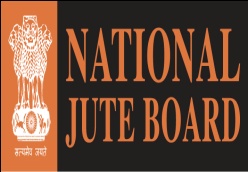 NATIONAL JUTE BORADMINISTRY OF TEXTILES, GOVT. OF INDIA,3A& 3B PARK PLAZA, 71, PARK STREET,KOLKATA  - 700 016.